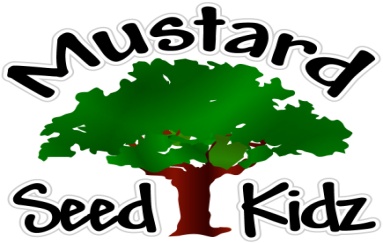 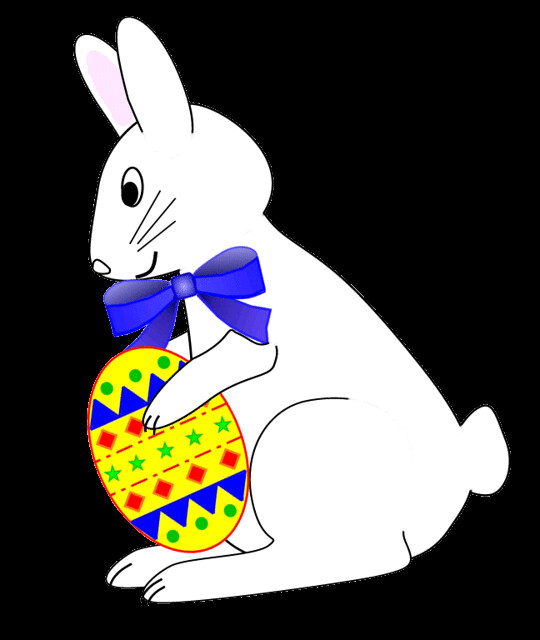                                                                           April 22nd – April 26thBreakfastMondayTuesdayWednesdayThursdayFridayBreakfastCheeriosFruit CocktailMilkBagel w/ Cream CheesePeachesMilkRice CrispyFruit CocktailMilkKixBanana SlicesMilkPancakesPineapple MilkLunchChicken NuggetsFrench FriesPeachesMilk    Sweet and Sour MeatballsEgg NoodlesPeas & CarrotsPearsMilkMexican Chicken CasseroleCornPineapple MilkCorn DogGreen Beans PeachesRollMilkHot Ham & Cheese SandwichPicklesFruit CocktailMilkSnackWheat ThinsOrangesString CheesePretzels      Chex MixRaisinsCheese & CrackersGraham CrackersMilk